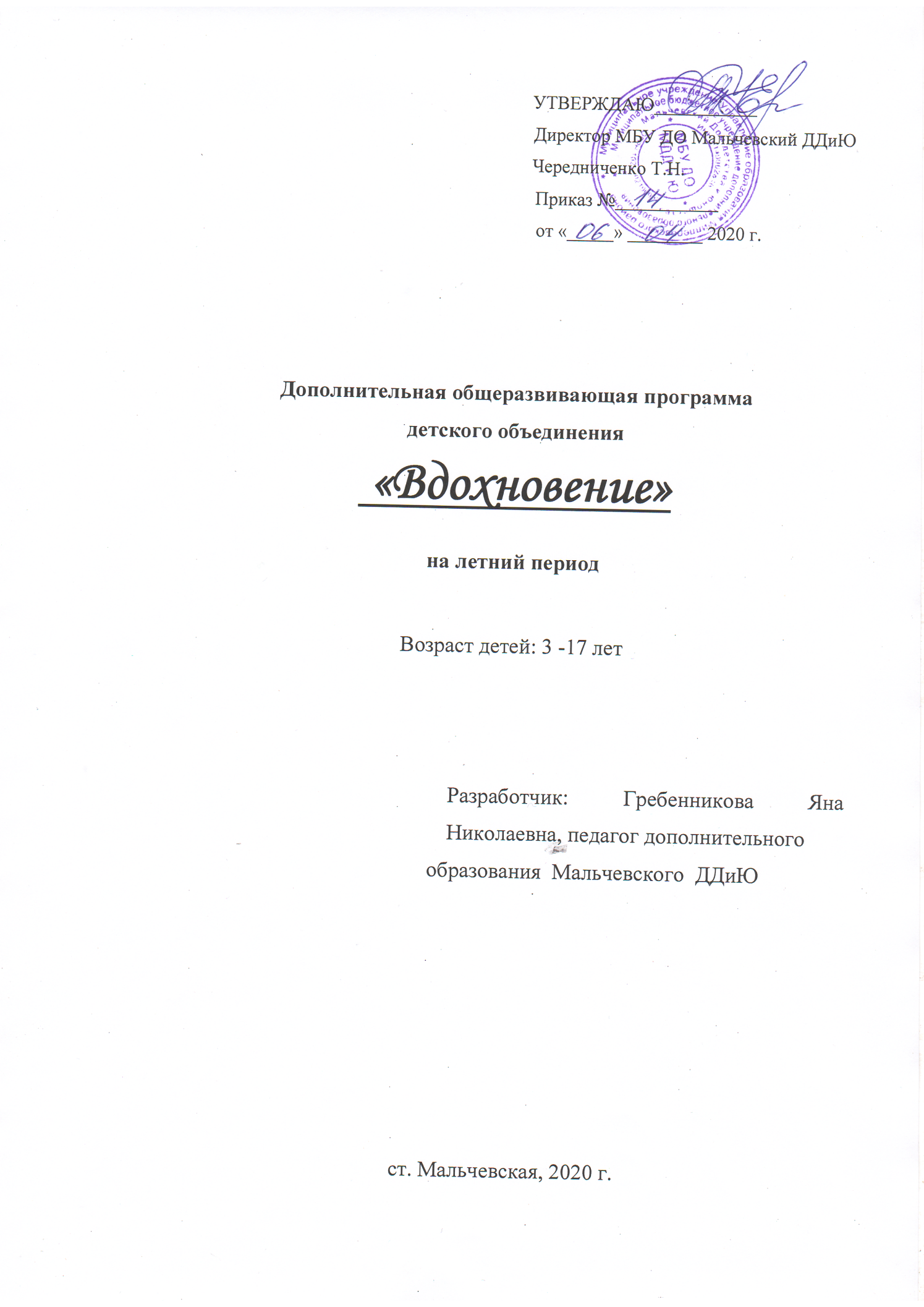 Пояснительная запискаЦель: организация детского досуга учеников танцевального коллектива «Вдохновение» в летний период.Достижению цели способствует выполнение ряда следующих задач:- развитие творческих способностей детей, воображения, музыкального слуха и чувства ритма с помощью музыкально-танцевальных игр и дистанционных квестов;- пополнение багажа знаний о танцах различных народов мира, смотря тематические видеоролики;- поддержание физической формы ребенка(если необходимо, то при помощи средств дистанционной связи);- повторение изученной ранее танцевальной базы классического танца.Пути реализации: привлечение всех детей коллектива и их друзей.Календарно – тематический пландля 1 группы (до 7 лет)2 год обучения, база занятий: 111 ДОЛетний период 2020 г.Июнь, июль (до 9.07), август (с 20.08)Содержание программы1.Вводное занятие.Цель: рассказать детям о предстоящей учебной программе на летоТеоретическая часть: изучение расписания занятий, обсуждение программы занятий. Права и обязанности воспитанников. Правила техники безопасности на занятиях. Рассказ детей об их планах на лето. При необходимости, использовать средства дистанционной связи.Практическая часть: рассылка дистанционного материала по каждому пункту образовательной программы.2.Танцевально игровой комплексЦель: разнообразить учебную программу с помощью танцевальных игрТеоретическая часть: обсуждения правил игр, а также поведения учеников Практическая часть: танцевальные игры (при необходимости, использовать средства дистанционной связи).3.Ритмика Цель: развитие танцевальных навыков ребенка.Теоретическая часть: рассказ ученикам о том, что такое ритм, темп и о их важности в хореографииПрактическая часть: различные упражнения на определение ребенком ритма и темпа (при необходимости, использовать средства дистанционной связи).4.Повторение изученной в течении года базы классического танцаЦель: совершенствование танцевальной базы классического танцаТеоретическая часть: рассказ детям о важности аспектов классического танца в современной хореографии, его принципах и идеологии.Практическая часть: - работа у станка: позиции ног, позиции рук, плие (град и деми), релеве (в случае дистанционных занятий станок можно заменить на стол, стул со спинкой);- работа на середине зала: пор де бра (I), плие (деми), прыжки (соте)5.Партерная гимнастикаЦель: поддержание физической формы ребенка в летний периодТеоретическая часть: повторение правил партерной растяжки в парах (в случаях дистанционных занятий – обязательная рассылка материала с правилами партерной растяжки).Практическая часть: партерные упражнения, развивающие танцевальный шаг, выворотность, гибкость, силу и выносливость, подвижность стоп, тазобедренного и голеностопного сустава.6. . Итоговое занятие.Цель: подвести итоги работы в летний периодТеоретическая часть: анализ проделанной работыПрактическая часть: рассказ  ребенка в устном виде «Мое творческое лето»Календарно – тематический пландля 2 группы (с 7 лет)2 год обучения, база занятий 111 ДОЛетний период 2020 г.Июнь, июль (до 9.07), август (с 20.08)Содержание программы1.Вводное занятие.Цель: рассказать детям о предстоящей учебной программе на летоТеоретическая часть: изучение расписания занятий, обсуждение программы занятий. Права и обязанности воспитанников. Правила техники безопасности на занятиях. Рассказ детей об их планах на лето. При необходимости, использовать средства дистанционной связи.Практическая часть: рассылка дистанционного материала по каждому пункту образовательной программы.2.Изучение танцевального флэш-мобаЦель: разнообразить культурно-досуговую деятельность учеников с привлечением их друзейТеоретическая часть: обсуждение композиции танца и выбор музыкальной композиции Практическая часть: изучение флэш-моба. При необходимости, использовать средства дистанционной связи.3.Повторение изученной в течении года базы классического танцаЦель: совершенствование танцевальной базы классического танцаТеоретическая часть: рассказ детям о важности аспектов классического танца в современной хореографии, его принципах и идеологии.Практическая часть: - работа у станка: позиции ног, позиции рук, плие (град и деми); релеве, батман тандю, тандю жете, гранд батман; ронд де жамб партер (ан деор и ан дедан), фиксация ног в положениях пассе и сюр ле кудепье, батман фондю, батман фраппе (в случае дистанционных занятий станок можно заменить на стол, стул со спинкой);- работа на середине зала: пор де бра (I, II, III), плие (деми), релеве, прыжки (соте, шажман де пье, эшаппэ)4.Партерная гимнастикаЦель: поддержание физической формы ребенка в летний периодТеоретическая часть: повторение правил партерной растяжки Практическая часть: растяжка у станка; партерные упражнения, развивающие танцевальный шаг, выворотность, гибкость, силу и выносливость, подвижность стоп, тазобедренного и голеностопного сустава. При необходимости, использовать средства дистанционной связи.5.Итоговое занятие.Цель: подвести итоги работы в летний периодТеоретическая часть: анализ проделанной работыПрактическая часть: рассказ  ребенка в письменном виде «Мое творческое лето»Календарно – тематический план2,3 и 4 группа1 год обучения, база занятий (Д/С № 14)Летний период 2020 г.Июнь, июль (до 9.07), август (с 20.08)Содержание программы1.Вводное занятие.Цель: рассказать детям о предстоящей учебной программе на летоТеоретическая часть: изучение расписания занятий, обсуждение программы занятий. Права и обязанности воспитанников. Правила техники безопасности на занятиях. Рассказ детей об их планах на лето. При необходимости, использовать средства дистанционной связи.Практическая часть: рассылка дистанционного материала по каждому пункту образовательной программы.2.Танцевально игровой комплексЦель: разнообразить учебную программу с помощью танцевальных игрТеоретическая часть: обсуждения правил игр, а также поведения учеников Практическая часть: танцевальные игры (при необходимости, использовать средства дистанционной связи).3.Ритмика Цель: развитие танцевальных навыков ребенка.Теоретическая часть: рассказ ученикам о том, что такое ритм, темп и о их важности в хореографииПрактическая часть: различные упражнения на определение ребенком ритма и темпа (при необходимости, использовать средства дистанционной связи).4.Повторение изученной в течении года базы классического танцаЦель: совершенствование танцевальной базы классического танцаТеоретическая часть: рассказ детям о важности аспектов классического танца в современной хореографии, его принципах и идеологии.Практическая часть: - работа у станка: позиции ног, позиции рук, плие (град и деми), релеве (в случае дистанционных занятий станок можно заменить на стол, стул со спинкой);- работа на середине зала: пор де бра (I), плие (деми), прыжки (соте)5.Партерная гимнастикаЦель: поддержание физической формы ребенка в летний периодТеоретическая часть: повторение правил партерной растяжки в парах (в случаях дистанционных занятий – обязательная рассылка материала с правилами партерной растяжки).Практическая часть: партерные упражнения, развивающие танцевальный шаг, выворотность, гибкость, силу и выносливость, подвижность стоп, тазобедренного и голеностопного сустава.6. . Итоговое занятие.Цель: подвести итоги работы в летний периодТеоретическая часть: анализ проделанной работыПрактическая часть: рассказ  ребенка в устном виде «Мое творческое лето»№ п/пСодержание программыКоличество часовКоличество часовКоличество часовДата проведенияДата проведения№ п/пСодержание программыВсегоТеорияПрактикаПланфактический1.Вводное занятие2112.06;2.Танцевально-игровой комплекс122109.06; 16.06; 23.06; 30.06; 2.07; 23.083.Ритмика8264.06; 18.06; 5.07; 25.084.Повторение изученной в течении года базы классического танца82611.06; 25.06; 7.07; 27.085.Партерная гимнастика10287.06; 14.06;21.06;28.06; 20.08;6.Итоговое занятие21130.08ИТОГО:ИТОГО:421032№ п/пСодержание программыКоличество часовКоличество часовКоличество часовДата проведенияДата проведения№ п/пСодержание программыВсегоТеорияПрактикаПланфактический1.Вводное занятие2112.06;2.Изучение танцевального флэш-моба182164.06; 9.06; 16.06; 18.06;23.06; 30.06; 2.07; 20.08; 27.083.Повторение изученной в течении года базы классического танца8267.06; 21.06; 5.07;23.084.Партерная гимнастика1221014.06; 28.06; 11.06; 25.06; 7.07; 25.085.Итоговое занятие21130.08ИТОГО:ИТОГО:42834№ п/пСодержание программыКоличество часовКоличество часовКоличество часовДата проведенияДата проведения№ п/пСодержание программыВсегоТеорияПрактикаПланфактический1.Вводное занятие2113.06;2.Танцевально-игровой комплекс6245.06; 19.06; 3.073.Ритмика62410.06; 24.06; 8.074.Повторение изученной в течении года базы классического танца61512.06; 26.06; 21.085.Партерная гимнастика62417.06; 1.07; 26.086.Итоговое занятие21128.08ИТОГО:ИТОГО:28919